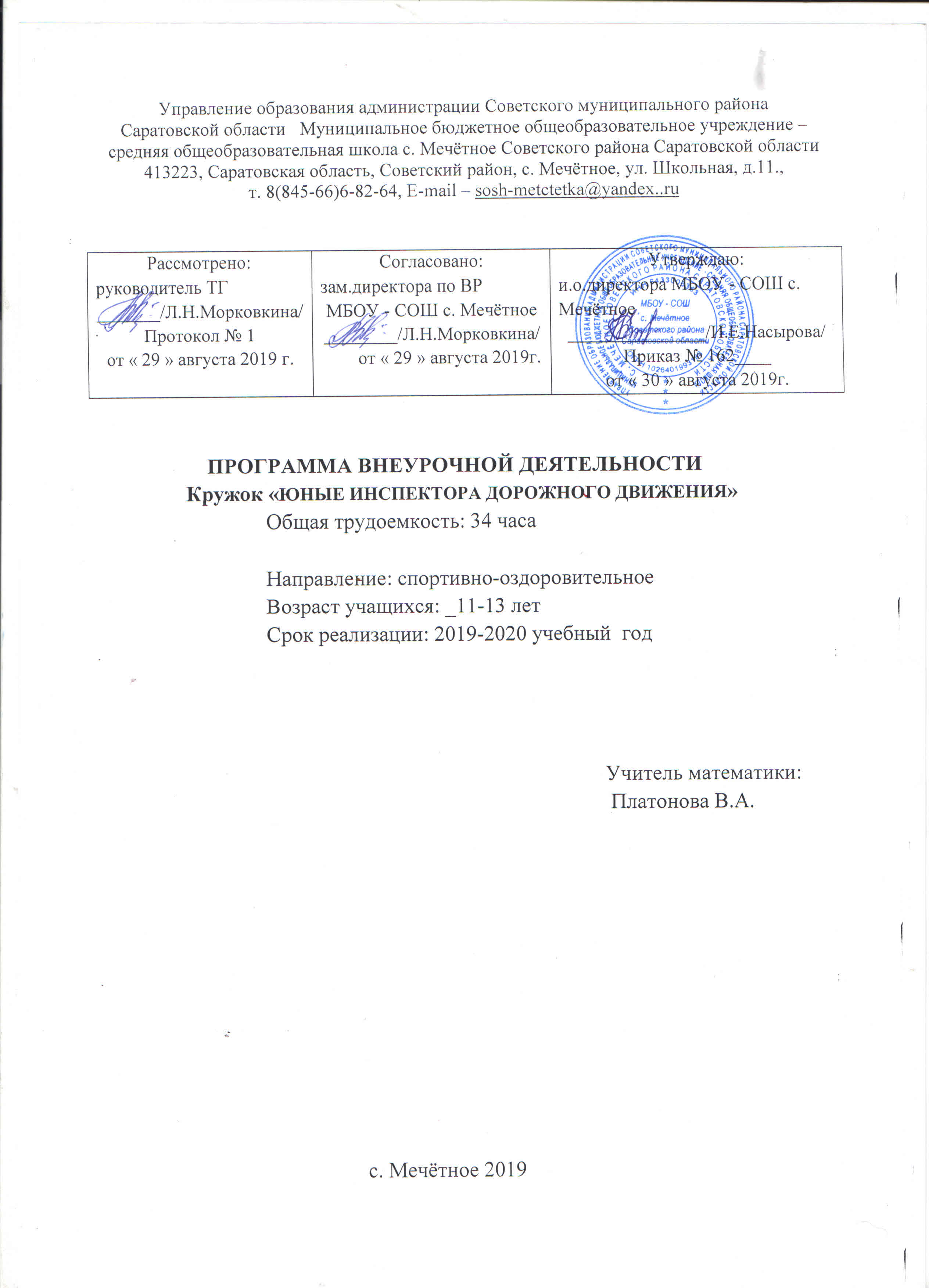 Пояснительная записка   Воспитание правовой культуры является одной из составляющих в процессе формирования всесторонне развитой личности. Подростковый возраст можно назвать правозначимым. 11-13 летний ребёнок уже не удовлетворяется простым участием в социально одобряемой деятельности, у него развивается потребность в общественном признании, происходит усвоение не только своих обязанностей, но, главное, прав в семье, обществе. Общеразвивающая программа кружка «ЮИДД» относится к спортивно-оздоровительной направленности, где создаются условия для социальной практики ребенка в его реальной жизни, накопления нравственного и практического опыта. Актуальность программы. Из года в год увеличивается поток автомобилей на дорогах, что создает объективную реальность возникновения дорожно-транспортных происшествий. Причем, несчастные случаи все чаще происходят не на больших транспортных магистралях, а на маленьких дорогах, рядом с остановками, а иногда и во дворе дома. И, к сожалению, зачастую причиной дорожно-транспортных происшествий бывают дети.Это происходит потому, что учащиеся не знают правил дорожной безопасности или нарушают их, не осознавая опасных последствий нарушений. Отличительные   особенности программы.  Основная   идея - донести знания, выработать в детях потребность в соблюдении правил дорожного движения для самосохранения - в этом и состоит задача педагога и объединения ЮИДД.Общение с сотрудниками ГИБДД, беседы и игры на данную тему в непринужденной обстановке производит на детей более сильное впечатление, чем традиционный урок. В атмосфере общего творчества все усваивается намного легче, поэтому полезно устраивать конкурсы рисунков, сочинений, проблемные ситуации. Конкурсы шоу-программ по агитации дорожно-транспортной безопасности дают возможность обучающимся проявить свои творческие способности. Умение донести до других информацию, которую ты знаешь в творческой форме, не такое уж легкое дело, а главное интересное.Соревнования по фигурному вождению велосипеда с соблюдением правил дорожного движения дают возможность проявить себя на практике. В том случае, когда обучающийся чувствует себя водителем, отвечающим за положение на проезжей части дороги, помогает сознательней оценивать поведение пешехода и быть более требовательным к себе. Причем, знание основ медицинских знаний и умение оказывать первую медицинскую помощь в аварийной ситуации помогает обучающийся уверенней чувствовать себя в жизни. 	В конце курса дать возможность обучающимся проверить свои знания и умения на школьных соревнованиях «Безопасное колесо» является лучшей проверкой работы данного объединения. Главные принципы:1. Деятельность кружка не должна нарушать учебного процесса школы.2. Использование наглядного пособия, ИКТ и всех средств наглядности.3. Предполагает постепенное усложнение материала.4. Добровольность участия в данном виде деятельности.5. Активность и творческий подход к проведению мероприятий.6. Доброжелательная и непринужденная обстановка работы кружка.Цель:Охрана жизни и здоровья юных граждан, защита их прав и законных интересов путем предупреждения дорожно-транспортных происшествий используя различные формы деятельности.Задачи:1. Закрепление полученных знаний по ПДД учащимися на классных часах и углубление их.2.  Выработка навыков поведения на улице, дороге, перекрестках через решение проблемных ситуаций, игровые моменты, пропаганду безопасности движения.3.  Обучение грамотным действиям в непредвиденных чрезвычайных ситуациях на дороге.4.  Воспитание ответственного образцового участника дорожного движения, активного агитатора безопасности дорожного движения.Адресат   программы – в работе кружка участвуют учащиеся 11-13 лет. Создается актив детей для оказания помощи изучения ПДД во всех группах среднего и старшего звена через агитацию, пропаганду, конкурсы, игры, соревнования.Основные методы, используемые для реализации программы кружка: В обучении – практический, наглядный, словесный, работа с книгой, видеометод. В воспитании – (по Г.И.  Щукиной) – методы формирования сознания личности, методы организации деятельности и формирования опыта общественного поведения, методы стимулирования поведения и деятельности.Программа кружка «ЮИДД» относится к социально-педагогической направленности: создаются условия для социальной практики ребенка в его реальной жизни, накопления нравственного и практического опыта.  Работа кружка «ЮИДД» основывается на различных видах деятельности:- Изучение правил дорожного движения и пропаганда их в классах;- Встречи и беседы с инспектором ГИБДД;- Участие в различных конкурсах по профилактике дорожно-транспортной безопасности;- Проведение игр, конкурсов, олимпиад, соревнований в школе.Основные формы деятельности кружка по данной программе: обучение, применение знаний на практике через практические занятия, соревнования, игры, практическая работа по проведению пропаганды безопасности дорожного движения через конкурсы, викторины, игры (интерактивные, интеллектуальные и др.).   В работе кружка участвуют учащиеся 6 класса. Создается актив детей для оказания помощи изучения ПДД во всех классах начального и среднего звена через агитацию, пропаганду, конкурсы, игры, соревнования.Занятия проводятся 1 раз в неделю по 1 часу.Развитие значимых для данной деятельности личностных качеств:Самостоятельности в принятии правильного решения;Убежденности и активности в пропаганде добросовестного выполнения правил дорожного движения, как необходимого элемента сохранения своей жизни;Внимательности и вежливости во взаимоотношениях участников дорожного движения;Здорового образа жизни и навыка самостоятельного физического совершенствования.Основная часть работы кружка полагается на подготовку детей к соревнованиям «Безопасное колесо».Учащиеся должны:знать:правила дорожного движения, нормативные документы об ответственности за нарушение ПДД;серии дорожных знаков и их представителей;способы оказания первой медицинской помощи;техническое устройство велосипеда.уметь:работать с правилами дорожного движения, выделять нужную информацию;работать по билетам (Профилактика дорожно-транспортного травматизма в школе  В.В Шумилова);читать информацию по дорожным знакам; оценивать дорожную ситуацию;оказывать первую медицинскую помощь пострадавшему;управлять велосипедом.иметь навыки:дисциплины, осторожности, безопасного движения как пешехода, пассажира, велосипедиста;взаимной поддержки и выручки в совместной деятельности;участия в конкурсах, соревнованиях.активной жизненной позиции образцового участника дорожного движенияПланируемые результатыОбучающиеся должны:знать:•	правила дорожного движения, нормативные документы об ответственности за нарушение ПДД;•	серии дорожных знаков и их представителей;•	способы оказания первой медицинской помощи;•	техническое устройство велосипеда.уметь:•	работать с правилами дорожного движения, выделять нужную информацию;•	читать информацию по дорожным знакам; оценивать дорожную ситуацию;•	оказывать первую медицинскую помощь пострадавшему;•	управлять велосипедом.иметь навыки:•	дисциплины, осторожности, безопасного движения как пешехода, пассажира, велосипедиста;•	взаимной поддержки и выручки в совместной деятельности;•	участия в конкурсах, соревнованиях.•	активной жизненной позиции образцового участника дорожного движения.Развитие значимых для данной деятельности личностных качеств:•	Самостоятельности в принятии правильного решения;•	Убежденности и активности в пропаганде добросовестного выполнения правил дорожного движения, как необходимого элемента сохранения своей жизни;•	Внимательности и вежливости во взаимоотношениях участников дорожного движения;•	Здорового образа жизни и навыка самостоятельного физического совершенствования.•	Основная часть работы кружка полагается на подготовку детей к соревнованиям «Безопасное колесо».Учебно – тематический планСодержание курсаМетодическое обеспечение программы Кружка «ЮИДД»Деятельность кружка «ЮИД» строится по методике коллективной творческой деятельности (КТД). Конкретные методы, используемые при реализации программы:в обучении -  практический (практическая работа в библиотеках, практическая работа при оказании первой медицинской помощи, вождение велосипеда); наглядный (изучение правил ДД, демонстрация дорожных знаков, таблиц по оказанию первой помощи, аптечки…); словесный (как ведущий-инструктаж, беседы, разъяснения); работа с книгой ( чтение, изучение, составление плана, поиск ответа на вопрос); видеометод (просмотр,  обучение).в воспитании – (по Г. И. Щукиной) – методы формирования сознания личности, направленные на формирование устойчивых убеждений (рассказ, дискуссия, этическая беседа, пример); методы организации деятельности и формирования опыта общественного поведения (воспитывающая ситуация, приучение, упражнения); методы стимулирования поведения и деятельности (соревнования, поощрения).В практической работе по реализации программы можно использовать следующие формы деятельности:1.  Викторина «Олимпиада автоэрудитов (по истории ПДД). 2. Создание ситуации выбора (разбор дорожно-транспортных происшествий).3. Уроки творчества (составление викторин, сочинение писем водителю, стихов по ПДД, рисование рисунков, плакатов, выступление с агитбригадами)4. Соревнования, состязания (по вождению велосипеда, по оказанию первой медицинской помощи пострадавшему в ДТП).5. Час вопросов и ответов (встречи с инспектором ГИБДД, медсестрой, работа в группах).6.  Викторины, конкурсы, кроссворды.7.  Игра «Да – нет» (при проверке знаний по правилам ДД).8. Проведение «минуток» по профилактике несчастных случаев на дороге в группе, в своих классах. 9. Составление схемы «Безопасный маршрут Дом – школа – дом» в начальных классах. 10. Различные методические разработки игр, мероприятий, конкурсов, викторин по ПДД.              Занятия проводятся в кабинете.Техническое оснащение:- компьютер с экраном и проектором;- магнитофон;-  спортивный зал Методическое:-  билеты по ПДД, страхованию, медицине.-  рисунки ребят с конкурсов по ПДД.-  разработки проведения различных игр, конкурсов, викторин, театрализованных представлений- программа по изучению правил дорожного движения в школе 1-9 кл.-  методические рекомендации по организации профилактики детского дорожно-транспортного травматизма.-   методические пособия для изучения ПДД по программе в классах.- видеоматериалы для проведения пропаганды изучения ПДД в начальных классах- видео игра «Не игра» по ПДД.Подведение итогов осуществляется путем конкурсных встреч, проводимых по специальному плану на основе положения о Российском смотре «Безопасное колесо».Критериями выполнения программы служат: активность участия детей в пропаганде, в конкурсах, в мероприятиях данной направленности, проявление творчества, самостоятельности.Список литературы1. Авдеева Н.Н , Князева О.Л., Стеркина Р.Б. Безопасность на улицах и дорогах, 1997г.2. Атлас медицинских знаний3.Бабина Р.П. О чем говорит дорожный алфавит. Мет. Пособие. М: Издательство АСТ-ЛТД, 1997г.4. Бабина Р.П. Безопасность на улицах и дорогах. Мет. пособие 1-4 кл. М: ООО «Издательство АСТ-ЛТД», 1997г.5. Бабина Р.П. Увлекательное дорожное путешествие. Учебное пособие для учащихся начальной школы, 1997.6. Бабина Р.П. Советы Дяди Степы, 4 кл.,1997.7. Бабина Р.П. Уроки Светофорика, 2 кл.,1997.8. Газета «Добрая дорога детства» 2005,2006,2008г.9. Извекова Н.А. Правила дорожного движения. Учебное пособие для 3 кл., М: Просвещение, 1975г.10.  Инструкции лицам, работающим с детьми и обеспечивающим безопасность на дороге.2004г.11 Косой Ю.М. Про дороги и про улицы, 1986г.12. Кузьмина Т.А., Шумилова В.В. Профилактика детского дорожно-транспортного травматизма, Волгоград, Издательство «Учитель», 2007.13. Методические рекомендации по организации работы по безопасности дорожного движения в школе, 2004.14.Программа по изучению ПДД «Правила дорожного движения 1-9 классы» 15.Правила дорожного движения Российской Федерации, М: Эксмо, 2007.16. Рублях В.Э., Овчаренко Л.Н. Изучение правил дорожного движения в школе. Пособие для учителей М.: Просвещение, 1981. 17. Смушкевич Е.С., Якупов А.М. Мы идем по улице. Сборник материалов и мет. Рекомендаций к изучению правил безопасного движения в 1кл., 1997.18.  Смушкевич Е.С., Якупов А.М. Мы идем по улице. Сборник материалов и мет. Рекомендаций к изучению правил безопасного движения во 2кл., 1997.19. Смушкевич Е.С., Якупов А.М. Мы идем по улице. Сборник материалов и мет. Рекомендаций к изучению правил безопасного движения в 3 кл., 1997.20. Терехова Е.А. Образовательная программа «Дети - дорога – дети», Ставрополь, 1995г.21.Фролов М.П., Спиридонов В.Ф. Безопасность на улицах и дорогах. Учебное пособие для 7-8 кл., 1997г.22. Фролов М.П., Спиридонов В.Ф. Безопасность на улицах и дорогах. Учебное пособие для 9-11 кл., 1997г.23. Школа светофорных наук, г.Киров, 2000. 24. Якупов А.М. Безопасность на улицах и дорогах, 1-3 кл., 1997.Оценочные материалыВопросы тестирования для аттестацииТест1. Управлять велосипедом при движении по дорогам общего пользованияразрешается лицам не моложе:а) 12 лет;б) 14 лет, а велосипедом с подвесным двигателем – с 16;в) 16 лет;г) 8 лет.2. Движение транспортных средств у нас в стране принято:а) правостороннее;б) левостороннее.3. Проезжая часть пустынной улицы:а) опасна;б) не опасна;в) опасна лишь при появлении машины.4. Какую форму и цвет имеет предписывающий дорожный знак?а) прямоугольник синего цвета;б) круг с красной каймой;в) круг синего цвета.5. Пешеходы обязаны переходить улицу:а) по пешеходным переходам;б) на перекрестках по линии тротуаров;в) по желанию пешеходов;г) по пешеходным переходам, при их отсутствии на перекрестках по линиитротуаров.6. Пешеходные переходы обозначаются:а) дорожными знаками;б) дорожной разметкой;в) дорожными знаками и дорожной разметкой.7. Какая машина представляет большую опасность?а) стоящая;б) едущая;в) едущая быстро.8. Перекрестки делятся:а) на регулируемые и нерегулируемые;б) такого деления нет.9. Типы перекрестков:а) четырехсторонние и Т-образные;б) Х-образные, У-образные, многосторонние;в) все перечисленные.10. Опасно ли переходить улицу после прохождения автобуса?а) да;б) нет;в) только первые 10-15 секунд.11. Где расположен зеленый сигнал светофора?а) в вертикальных светофорах - в нижней части, в горизонтальных – с правойстороны;б) в верхней части;в) правильного ответа нет.12. Что означает сочетание красного и желтого сигналов светофора?а) запрещает движение и информирует о предстоящем включении зеленогосигнала;б) разрешает движение.13. Правая рука регулировщика, вытянутая вперёд:а) запрещает переходить проезжую часть;б) разрешает переходить проезжую часть со стороны левого бока;в) разрешает переходить проезжую часть за спиной регулировщика.14. Опаснее переходить улицу там, где:а) есть светофор;б) нет светофора.15. Дорожные знаки:а) регулируют движение машин и людей;б) облегчают работу водителей, помогают пешеходам правильноориентироваться в дорожном движении;в) всё перечисленное;г) правильного ответа нет.16. При движении автомобиля по мокрой дороге тормозной путь:а) уменьшается;б) остается без изменений;в) увеличивается.17. Что называется "тормозным путём автомобиля"?а) расстояние, пройденное автомобилем с момента обнаружения водителемопасности до полной остановки;б) расстояние, пройденное автомобилем с момента нажатия водителемпедали тормоза до полной остановки;в) тормозной след от шин автомобиля.18. Важно знать и уметь быстро оказывать первую медицинскую помощь приДТП, потому что:а) от этого зависят сроки выздоровления, а иногда и жизнь;б) это предотвратит дальнейшее повреждение, снимет боль;в) всё перечисленное;г) правильного ответа нет.19. Кататься на одноместном велосипеде вдвоем:а) можно;б) нет;в) можно только в присутствии родителей.20. Для наложения шины при переломе важно:а) обеспечить неподвижность двух суставов – одного выше, другого нижеместа перелома;б) закрепить два обломка;в) создать неподвижность.Правильные ответы:1-6; 2-а; 3-а; 4-в; 5-г; 6-в; 7-а; 8-а 9-в; 10-в; 11-а;12-а; 13-в; 14-б; 15-в; 16-в; 17-6; 18-в; 19-б; 20-а.Градация оценки:Список детейЖигунова Татьяна -6 классГолубев Егор -6 классЛивенец Виктор- 6 классМакаринская Марина – 6 классМакаринская Ирина -6 классМаксимова Наталья- 6 классУтехина Ксения -6 класс№ п/пРазделы и темыВсегоТеорияПрактикаФорма контроля 1.Юные инспектора движения11.1Вводное занятие.  Основные направления работа отряда. Права и обязанности юного ИД10,50,5беседа2История правил дорожного движения2.2 История  правил дорожного движения10,50,5беседа3 Изучение правил дорожного  движения3.3Правила дорожного движения. Основные термины и понятия Права и обязанности участников ДД. Решение карточек10,50,5Тест3.4ПДД . Дорожные знаки. Элементы улиц и дорог. Перекресток. Дорожная разметка. Решение карточек10,50,5Тест3.5Знаки регулировщика11Беседа3.6 Регулировка движения на перекрестке Вопросы по регулировке.113.7ПДД для пешеходов10,50,5Сам.работа3.8ПДД для велосипедистов10,50,5Тест3.9ПДД для пассажиров10,50,5Беседа3.10Дидактическая игра по ПДД11Игра3.11Зачет по ПДД11Тест3.12Интерактивная игра по ПДД11Брейн-ринг3.13Встреча с инспектором ГИБДД11Беседа4 Основы оказания первой медицинской доврачебной помощи4.14Медицина. Раны. Вывихи. Переломы11Беседа4.15Первая медицинская помощь. Виды кровотечений. Способы наложения повязок.11Тест4.16Практическое занятие по оказанию доврачебной помощи. Встреча с работником ФАПА11Опрос5Фигурное вождение велосипеда5.17Езда на велосипеде. Изучение препятствий11Беседа5.18Фигурная езда на велосипеде11Прохождение препятствий5.19Тест для велосипедиста. Проверка знаний правил пользования велосипедом11Тест6Вопросы страхования6.20Понятие страхования. Случаи страхования. Условия страховых выплат11Беседа6.21Условия страховых выплат11Опрос6.22Страховой полис11Беседа6.23Виды страхования11Тест6.24Проверка знаний по основам страхования11Сам.работа7Традиционно-массовые мероприятия7.25Подготовка к олимпиаде по ПДД117.26 Проведение школьной олимпиады по ПДД117.27Подведение итогов олимпиады117.29Проведение пятиминуток по Основам ПДД в начальных классах (1и2 классы)117.30Проведение пятиминуток по Основам ПДД в начальных классах (3-4 классы)11Проведение пятиминуток по Основам ПДД в 5-6 классах Конкурс   по решению кроссвордов.11Проведение дидактических игр по ПДД11Выпуск плакатов и памяток 11Участие в конкурсах11Теоретические занятия Практические занятияТема 1.  Знакомство с ЮИДТема 1.  Знакомство с ЮИДВведение в образовательную программу кружка.Организационные вопросы (структура отряда, положение, обязанности). Оформление уголка «Дорога, транспорт, пешеходТема 2. История правил дорожного движения.Тема 2. История правил дорожного движения.История и развитие Правил дорожного движения. Информация о первом светофоре, автотранспорте, велосипеде, дорожных знаках…Составление викторины по истории ПДД в уголок для классов.Тема 3. Изучение правил дорожного движения.Тема 3. Изучение правил дорожного движения.Правила дорожного движения в России. Общие положения. Обязанности пешеходов, водителей, велосипедистов и пассажиров. Проблемы безопасности движения, причины дорожно-транспортных происшествий.ПДД для пешеходов – правостороннее движение, правила перехода дороги, места перехода проезжей части дороги. Обход стоящего транспорта у обочины. Движение пеших групп и колонн. Регулируемые и нерегулируемые перекрестки. Средства регулирования движения. Знаки.ПДД для пассажиров – виды общественного транспорта, посадочные площадки и дорожные знаки, правила поведения в салоне транспорта, перевоз грузов. Взаимовежливые отношения пассажиров и водителя. ПДД для велосипедистов – дорожные знаки, техническое состояние велосипеда, движение групп велосипедистов. Разметка проезжей части дороги. Остановка и стоянка транспортных средств. Влияние погодных условий на движение транспортных средств. Тормозной и остановочный пути.Дорожные знаки и их группы: предупреждающие, запрещающие, предписывающие, информационно-указательные, сервиса, приоритета, дополнительной информации. Значение отдельных дорожных знаков.Решение задач, карточек по ПДД, предложенные газетой «Добрая Дорога Детства».   Встречи с инспектором ГИБДД по практическим вопросам. Разработка викторины по ПДД в уголок. Проведение занятия в начальной школе «Азбука дороги», «Сами не видят, а другим говорят».Помощь начальным классам в создании схемы «Безопасный путь Дом-школа-дом».Участие в конкурсах по правилам ДД.Тема 4. Основы оказания первой медицинской доврачебной помощи.Тема 4. Основы оказания первой медицинской доврачебной помощи.Аптечка автомобиля и ее содержимое. Раны, их виды, оказание первой помощи.  Вывихи и оказание первой медицинской помощи. Виды кровотечения и оказание первой медицинской помощи. Переломы, их виды. Оказание первой помощи пострадавшему. Ожоги, степени ожогов. Оказание первой помощи. Виды повязок и способы их наложения. Обморок, оказание помощи. Правила оказания первой помощи при солнечном и тепловом ударах. Оказание первой медицинской помощи при сотрясении мозга. Транспортировка пострадавшего, иммобилизация. Обморожение. Оказание первой помощи. Сердечный приступ, первая помощь.Традиционно-массовые мероприятияНаложение различных видов повязок. Оказание первой помощи при кровотечении. Оказание первой помощи при ушибах, вывихах, ожогах, обморожении, переломах, обмороке, сердечном приступе.Транспортировка пострадавшего. Ответы на вопросы билетов и выполнение практического задания.Тема 5. Фигурное вождение велосипедаТема 5. Фигурное вождение велосипедаИзучение каждого препятствия отдельно. Препятствия:- змейка;- восьмерка;- качели;- перестановка предмета- слалом;- рельсы «Желоб»;- ворота с подвижными стойками;- скачок;- коридор из коротких досок.Прохождение отдельных препятствий на велосипеде. Тема 6. Вопросы страхованияТема 6. Вопросы страхованияПонятие «страхование», «страхователь», «страховой случай», «страховщик».Виды, формы, отрасли страхования. Крупные страховые компании. Страховой полис. Договор по страхованию. Страхование от несчастных случаев. Страхование автогражданской ответственности.Решение билетов для закрепления полученных знаний.Тема 7. Практика.Тема 7. Практика.Подготовка и проведение игр по ПДД в классах.Подготовка и проведение соревнования «Безопасное колесо» в школе.Подготовка и участие в конкурсе «Безопасное колесо».Участие в различных конкурсах по ПДД (конкурсы рисунков, плакатов, стихов, газет, сочинений…)Высокий уровень (5б.)Ни одной ошибки.Все ответы расширенные. Средний уровень (4б)Ответы даны на все вопросы, но ответы не расширенные.Низкий уровень (1-3б)Ответы даны не на все вопросы.